CT BOS Semi-annual Meeting Minutes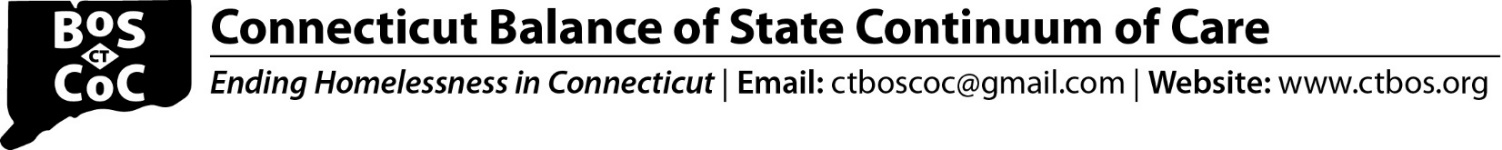 9/16/22 - 11:00 am – 1:00pmWelcome  Guidelines for BOS MeetingsIntroductions – breakout in small groups Adopt August Steering Committee Meeting Minutes – Meeting Minutes approvedCT BOS SC August 2022 Meeting MinutesAnnouncementsTraining - Connecticut Race Equity Network (CT REN) - The Next Steps of Advancing Race Equity) – 9/29 at 10am Recordings of DMHAS PSH trainings are posted to the CT BOS website: DMHAS TrainingsCT BOS implemented a new LGBTQIA+ Policy about a year ago.  Providers are encouraged to send feedback on how implementation of the policy is going and any recommendations for changes to the policy. Link to policy: LGBTQI Policy CT BOS – PDF Policy Updates and Votes: Adopted and Amended Ranking PolicyNon-conflicted SC members unanimously voted electronically (9/9/22) to amend the CT BOS 2022 Ranking Policy to include a tie-breaking method for how to rank new projects submitted by agencies with identical performance evaluation scores.NOFO & SNOFO Ranking Policy AmendmentCurrently in the Ranking Policy adopted at the August 2022 meeting, state agencies are the applicants for RRH and PSH projects with Rental Assistance, and they sub-contract with nonprofits to provide services.There was discussion around who would be the applicant for the new Street Outreach SNOFO project, which includes multiple sub-recipients.  It was suggested that DMHAS be the applicant given they fund the PATH projects and that they could help ensure CoC-wide coordination. Motion: CT DMHAS will be the applicant for the Street Outreach new project application.  Motion passes unanimouslyEmergency Transfer Policy In accordance with the Violence Against Women Act (VAWA), HUD allows tenants who are victims of domestic violence, dating violence, sexual assault, or stalking to request an emergency transfer from the tenant’s current unit to another unit.  To ensure that this information is conveyed to tenants, CT BOS proposes that there is a standardized way to share the critical information via a notice to be provided to program participants.Motion: All Coordinated Access Networks and CoC/ESG funded projects are required upon application, at project entry and at annual recertification to: Inform all individuals/families seeking or receiving assistance, regardless of known DV survivor status, of their rights under the emergency transfer plan and of the process to seek transfer.Provide a brief user-friendly notice that clearly explains the emergency transfer rights and process.  Motion passes.A draft version of the proposed notice was provided and discussed Emergency Transfer Plan NoticeF/u The CT BOS team will send out an email establishing a deadline for providing comment on the draft notice.Letter of Support for HUD Stability Vouchers ApplicationHUD is releasing Stability Vouchers that Public Housing Authorities (PHA) can apply for. To be competitive for these vouchers, Housing Authorities need a letter of support from their CoC’s.  CT Department of Housing (DOH) would like to apply for these vouchers and will dedicate them to homeless and/or formerly homeless persons.  It was noted that other PHAs are also interested in applying for the vouchers.It was suggested that if PHAs wish to apply, they should submit a letter of support from their CAN to CT BOS.  PHAs need to supply the CAN letter of support no later than 10/3/22.Motion:   The CoC will provide a letter of support to PHAs to apply for HUD Stability Vouchers if the PHA provides a letter of CAN support to CT BOS.  Motion passes.2022 Consumer Satisfaction Survey Results 2022 Consumer Survey Results – CT BOS SurveyOverall, results were very positive: 91% of respondents indicated that most or all of the time their service needs were being met.92% responded that most or all of the time they can make decisions about what happens with them in the program.92% indicated that most or all of the time they had a staff persons available to make a complaint.94% responded that the quality of their lives had improved since entering the program.One area to explore:  42% indicated they had not been given the opportunity for input into how the program is run.  2022 Consumer Survey Results – DMHAS SurveyResults were overall positive:82% of respondents indicated that they liked the services they receive75% of respondents agreed with the statement, “I deal more effectively with daily problems.”81% agreed that staff was willing to see them as often as they felt was necessary.83% responded that they agreed that, “Staff here believes that I can grow, change, and recover.”It was suggested that the consumer input question be revised as it may not easily be understood. F/u: CLIP will be revising the CT BOS 2024 Consumer Survey and will address this question.Reminder - 2023 Consumer Surveys and links are now available. No deadline for submission has yet been established.  Providers should start gathering surveys F/u CT BOS team will announce the submission deadline after the CoC competitions close.Consumer Leadership Involvement Project (CLIP) UpdateIt was reported that CSH is actively coaching Cohort 1.  They are working on professional development and what participants want to do beyond CLIP. CSH is currently recruiting for and interviewing Cohort 2 participants.CSH did a redesign of CLIP over the summer and looked at what worked and areas of focus for improvement.  System Performance Measures (SPM) CCEH presented SPMs comparing 2021 with 2022.  Highlights include:Increase in number of sheltered homelessness – 4306 in 2021 and 4640 in 2022Reduction from 2021 to 2022 of participants with increased incomeContinued high percentage – 99% of successful exits or retention in PH It was suggested that we look more closely at returns to homelessness and break them out for non-supported PH, RRH, and PSH.For Measure 3.2, there was a question if hotel/motel beds were included in the total number of sheltered persons.f/u: CCEH to provide additional information on the two previous bullets.Other BusinessAnnie Stockton from CCADV noted that during renewal evaluation, their RRH programs had many program participants who were over-income for non-cash benefits.  She suggested that BOS consider reviewing the criteria and scoring. Steering Committee Meeting Schedule October 21, 2022; 11-12:30November 18, 2022; 11-12:30December 16, 2022; 11-12:30January 20, 2023; 11-12:30February 17, 2023; 11-12:30March 17, 2023; 11-12:30